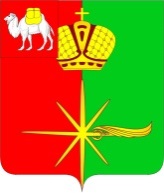  Челябинская область                СОВЕТ  ДЕПУТАТОВКАРТАЛИНСКОГО  ГОРОДСКОГО  ПОСЕЛЕНИЯРЕШЕНИЕ от 21 февраля 2023 года № 27О внесении изменений в решение Совета депутатов Карталинского городского поселения от 05 октября 2018 года №116 «Об утверждении Положения о порядке представления и проверки достоверности сведений о доходах, расходах, об имуществе и обязательствах  имущественного характера, представляемых гражданами, претендующими на замещение муниципальной должности, и лицами, замещающими (занимающими) муниципальные должности, и комиссии по контролю за достоверностью сведений о доходах, расходах, об имуществе и обязательствах имущественного характера»В соответствии с Уставом Карталинского городского поселения,Совет депутатов Карталинского городского поселения четвертого созыва РЕШАЕТ:1. Внести в О внесении изменений в решение Совета депутатов Карталинского городского поселения от 05 октября 2018 года №116 «Об утверждении Положения о порядке представления и проверки достоверности сведений о доходах, расходах, об имуществе и обязательствах  имущественного характера, представляемых гражданами, претендующими на замещение муниципальной должности, и лицами, замещающими (занимающими) муниципальные должности, и комиссии по контролю за достоверностью сведений о доходах, расходах, об имуществе и обязательствах имущественного характера» следующие изменения:1) в приложении  к  положению,  состав  комиссии  по контролю за достоверностью сведений о доходах, расходах, об имуществе и обязательствах имущественного характера, слова: «Сорокина Татьяна Викторовна – депутат Совета депутатов Карталинского городского поселения от избирательного округа№3» - исключить.2. Настоящее решение направить главе Карталинского городского поселения для подписания.3. Настоящее решение разместить на официальном сайте Карталинского городского поселения (http://www.kartaly74.ru, регистрация в качестве сетевого издания: ЭЛ № ФС 77-82915 от 25.02.2022 г.). 4. Настоящее Решение вступает в силу с момента официального опубликования.Председатель Совета депутатовКарталинского городского поселения			         Е.В. ПротасоваГлава Карталинскогогородского поселения						         В.Н. Верета